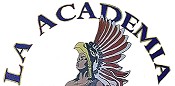                                                	D o l o r e s H u e r t a“A Dual Language Charter Middle School”1480 N. Main StreetLas Cruces, NM 88001Phone: 575/526-2984	Fax: 575/523-5407SPECIAL GOVERNING COUNCIL MEETING MINUTES
Thursday, October 1, 2015 6:00 pm Call to OrderDr. Herrera, Chair, called the meeting to order at 6:12 pm and asked for a roll call.Roll call and establish quorumTotals:  Present (5); Absent (1).  Let the record show that a quorum of members is present and this meeting has been posted in accordance with the Open Meetings Act.Administration/Staff Present:  Octavio Casillas, Head Administrator; Julie Sanchez, Business ManagerPublic Present:  NoneApproval of AgendaDr. Herrera initiated discussion of any needed agenda revisions with governing council members.  The following revisions/corrections were noted:Move action Item 5) Approval of Architect/Engineer for School Plans into New Business:  Discussion Items Only – No Action will be Taken section.Ms. Hinderlich motioned to approve agenda with above noted corrections and was seconded by Ms. Allen.  Total votes:  (5) in favor; (0) opposed; Motion was approved in the unanimous.Open forum-Public InputNo public present to provide input.NEW BUSINESS:  DISCUSION ITEMS ONLY – NO ACTION WILL BE TAKENDiscussion of Architect/Engineer for School PlansMr. William Davis, a consultant for acquisition of a new building for LADH students, provided GC members with a brief history on the importance of the review and eventual approval/disapproval of the architectural/engineer plans presented to us for review.  He mentioned that this is a major step toward the possibility of securing a new property and building for LADH students.  There was a lengthy discussion amongst the GC members in ensuring that we are in compliance with policy and we are appropriately approving the expenditure of school funds.  There are currently six (6) proposals on the table for review:Southwest Engineering (engineering bid only)	$19,725WDG Architects					$72,720Vision Architect Group				$79,000ASA Architects					$83,000Steve Newby Architects				$86,800Studio D Architects					$88,300Members agreed that it is best to review the information with legal counsel to ensure we are making an informed decision.  Mr. Davis mentioned that he would prepare a point-value ranking system to ensure solidarity as GC members review the proposals at hand.  Dr. Herrera stated that the proposals will be available at LADH so that members can have an opportunity to review the proposals prior to the next GC meeting scheduled for October 15 at 6:00 pm.Closed Session:  To discuss personnel matters relating to any individual employee, including hiring, promotion, demotion, dismissal, resignation, or investigation of complaints or charges against an employee.An invitation was extended to Mr. Casillas and Ms. Sanchez to convene into closed session with the governing council.  Motion to convene into closed session was made by Ms. Allen and seconded by 
Ms. Hinderlich.  Total votes:  (5) in favor; (0) opposed; Motion was approved in the unanimous.  Members convened into closed session at 8:23 pm.No action was taken during closed session.Motion to reconvene from closed session was made by Ms. Lopez and seconded by Ms. Hinderlich.  Total votes:  (5) in favor; (0) opposed; Motion was approved in the unanimous.  Members reconvened from closed session at 9:17 pm.AdjournMotion to adjourn meeting was made by Ms. Allen and seconded by Ms. Hinderlich.  The meeting was adjourned at 9:20 pm. Ms. Jennifer Allen, Treasurer:  PresentMs. Clara Lopez, Member, PresentMs. Elena Hinderlich, Vice Chair:  PresentMs. Norma Martinez-Arrieta, Member:  AbsentDr. Spencer Herrera, Chair:  PresentMs. Patty Montoya, Secretary:  Present